American legion CSM Gary W. Crisp Post 289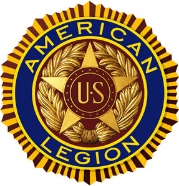 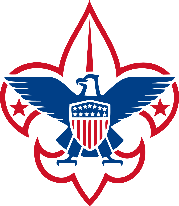 Boy Scout Troop 289Clarksville, TN 37042SCOUTLANDER INFORMATION SHEET(TO BE USED BY TROOP WEBMASTER)The following information is required to be used by the Troop Webmaster and Leadership to update your records. Please printLeaders/Parents Information:                                    Date: ________Last: __________________________ First: _________________    MI: _______Address: _________________________________________________________CELL Phone #: _____________ Home Phone #__________________________Work Phone #:  _______________________Primary Email Address: __________________ @ _______________Alternate Email Address: _______________________ @ __________________Your Troop Role: (If Known)Scoutmaster_____ Assistant Scoutmaster: ______ Committee Member: _____Committee Position: _________________________________Your Boy Scout (If you have more than one son in the Troop please use the back of this form)Last:  _________________________   First:  ____________ MI:  ____Date of Birth: ___________________   Age: ____ Grade: __________Does he have an email address:  YES ____   or   NO ______If so, what is it: ______________________ @ __________________Your Son’s Role: (If Known) ________________ Patrol: ___________I give permission for Boy Scout Troop 289 leadership to obtain and use this information as required. (this can be revoked at any time)Parents signature:  ___________________   Date: _____________________